Сценарий воспитательного мероприятия театральной студии «Зазеркалье» ежегодного конкурса «Актер года - 2020».Место проведения: ДДТ Рудничного р-на, актовый залВремя проведения: 20.12.2020 в 12.00Цель: - выявление умений и навыков актерского мастерства учащихся театральной студии «Зазеркалье».Задачи мероприятия:- продемонстрировать умения по написанию рассказа о себе;- проработать образ и подачу голоса зрителю;- создать сюжет заданного образа животного или предмета через пластику тела;- продемонстрировать точное попадание в образ песенного исполнителя средствами выразительности: мимика, жесты.- объединить детей в творческом процессе, раскрыть им интересный мир театрального искусства;- создать праздничную атмосферу, подарить заряд положительных эмоций;-воспитать чувство партнерства и чувство танка;-активизировать деятельность каждого ребёнка в поиске и передаче сценического образа с помощью разнообразных выразительных средств; - воспитывать готовность к творчеству;- воссоединить связь педагога с родителями учащихся и связь детей с родителями.Возраст участников от 7 до 14 лет.Видео-пролог. Выходит ведущая. Ведущая: Добрый день, дорогие друзья! Театральная студия "Зазеркалье" приветствует вас в этот необычный час. А необычен он тем, что зрители смотрят нас через интернет в прямом эфире инстаграм. Поэтому дорогие зрители, не забывайте писать комментарии и ставить реакции, ведь нашим участникам будет очень приятно видеть, что их поддерживают. А я тем временем объявляю о старте ежегодного конкурса "Актер года"! И для начала, я хочу познакомить вас с нашими конкурсантами! Представление участников:- Младшая возрастная группа:Лушникова ВикторияПрилуцкий НикитаКолисниченко АлинаГолованова КапитолинаПорох СофияЛихачёва КираШаповалов МаксимБаснина Мария- Старшая возрастная группа:9) Лузина Эвелина10) Агеева Варвара11) Панькин Никита12) Кобзарь Полина13) Пац Анна14) Дворников Семён15) Прыкина Анна16) Гарбузова Кира17) Логинова АннаВедущая: Прежде чем мы начнем наш конкурс, я хочу представить вам главных гостей сегодняшнего мероприятия, уважаемых членов жюри!Представление жюри:Победительница ежегодного конкурса «Актёр года – 2019» -  Татьяна ВойтовичРежиссер-постановщик Кемеровского государственного института культуры – Елена Владимировна ИлясоваАссистент режиссёра в театре драмы имени Луначарского, режиссёр театра-студии «Ярус», лауреат российских фестивалей, конкурсов и конференций Алина Евгеньевна КузнецоваЗаведующая отделом художественно-эстетического воспитания  «Дома детского творчества Рудничного района города Кемерово»- Татьяна Анатольевна РатниковаВедущая: А теперь отправим наших участников готовиться к испытаниям и пожелаем им «Успеха»!Конкурсанты: Спасибо!Участники уходят готовиться.Ведущая: Уважаемые зрители, во время всего мероприятия запоминайте и оценивайте участников, по итогу конкурса один из них получит «Приз зрительских симпатий»! А проголосовать вы сможете сразу после выступления последнего участника. Наш конкурс проходит в три этапа. Первое испытание называется «Рассказ о себе». Участники рассказывают нам историю, которая произошла с ними не так давно. Поэтому давайте знакомиться с ребятами поближе!  Итак, первой приглашается на сцену ...1)	Лушникова Виктория2)	Прилуцкий Никита3)	Колисниченко Алина4)	Голованова Капитолина5)	Порох София6)	Лихачёва Кира7)	Шаповалов Максим8)	Баснина Мария9) Лузина Эвелина10) Агеева Варвара11) Панькин Никита12) Кобзарь Полина13) Пац Анна14) Дворников Семён15) Прыкина Анна16) Гарбузова Кира17) Логинова АннаПервое испытание «Рассказ о себе».Ведущая: Ну что же, с нашими конкурсантами мы уже познакомились. И мы переходим ко второму испытанию, которое называется «Актёрский этюд». Дорогие участники, сейчас я буду называть вас по одному, вы выходите и вытягиваете листочек, после этого сразу отправляетесь готовиться. Участники по очереди вытягивают листки, как только вытянули, первый кто тянул, выходит показывать актерский этюд.Ведущая: Ребята ну что, вы готовы? Тогда поехали! Первый выходит у нас с «Актерским этюдом» Лушникова Виктория! (Дальше по порядку).Испытание «Актёрский этюд».Ведущая: Ребята вы большие молодцы, прекрасно справились со вторым испытанием! А теперь мы начинаем заключительное - третье испытание, под названием «Песенные имитации». Конкурсанты под песню демонстрируют нам свое актерское мастерство, имитируя её исполнение. Итак, встречайте первый номер от Лушниковой Виктории! (Дальше по порядку)Ведущая: Уважаемые конкурсанты, прошу пройти вас в зрительный зал. Участники заходят в зрительный зал.Ведущая: Дорогие друзья, вы любите сюрпризы? Тогда представляю вашему вниманию песенную имитацию, которую исполнят педагоги театральной студии «Зазеркалье» Алёна Юрьевна и Анастасия Викторовна! Громкие аплодисменты!Песенная имитация педагогов.Ведущая: Спасибо, уважаемые педагоги. Ну что ж, а сейчас, я попрошу вас, уважаемые члены жюри, пройти в другой кабинет для подведения итогов.Жюри подводят итоги.Ведущая: Дорогие зрители нашего прямого эфира, а мы открываем голосование на «Приз зрительских симпатий»! Пишите в комментариях фамилию и имя участника, который вам больше всего понравился, на это у вас есть 2 минуты! А пока наши зрители голосуют, мы предлагаем вашему вниманию небольшой видеоролик, который покажет, а кому-то напомнит о жизни в «Зазеркалье»! Внимание на экран! Ведущая уходит за кулисы. Ведущая: Дорогие друзья, через 10 минут мы снова вернемся в прямой эфир для подведения итогов конкурса!Перерыв 10 минут.Возвращение в прямой эфир, ведущая выходит на сцену.Ведущая: Настало время узнать, кто же все-таки будет победителем в этом году. И прежде всего, хотелось бы отметить каждого участника. Для награждения наших конкурсантов, на сцену приглашается Татьяна Анатольевна Ратникова, Вам слово!Награждение дипломами за участие.Ведущая: Спасибо Татьяна Анатольевна, а для награждения за «Приз зрительских симпатий», голосование которого проходило в прямом эфире нашего инстаграма на сцену приглашается Алина Евгеньевна Кузнецова!Награждение «Приз зрительских симпатий».Ведущая: Спасибо, Алина Евгеньевна! Ну что ж, а для вручения главного приза конкурса «Актер года» для младшей возрастной категории на сцену приглашается Татьяна Войтович.Награждение «Актер года» младшей возрастной категории.Ведущая: Спасибо, Татьяна! Для вручения главного приза конкурса «Актер года» для старшей возрастной категории на сцену приглашается Елена Владимировна Илясова!Награждение «Актер года» старшей возрастной категории.Ведущая: Большое спасибо, уважаемые члены жюри, хочу пригласить вас всех на сцену. Вручение благодарственных писем жюри.Ведущая: Уважаемые члены жюри, попрошу вас остаться на сцене для общей фотографии. А я хочу поздравить победителей от всей души, пожелать им не останавливаться на достигнутом, а идти всё дальше и дальше, а всем конкурсантам творческих успехов и побед в следующем году! А вам, дорогие зрители, спасибо, что присутствовали на нашей онлайн-трансляции. До свидания, до встречи в следующем году! Звучит музыка, ведущая уходит за кулисы.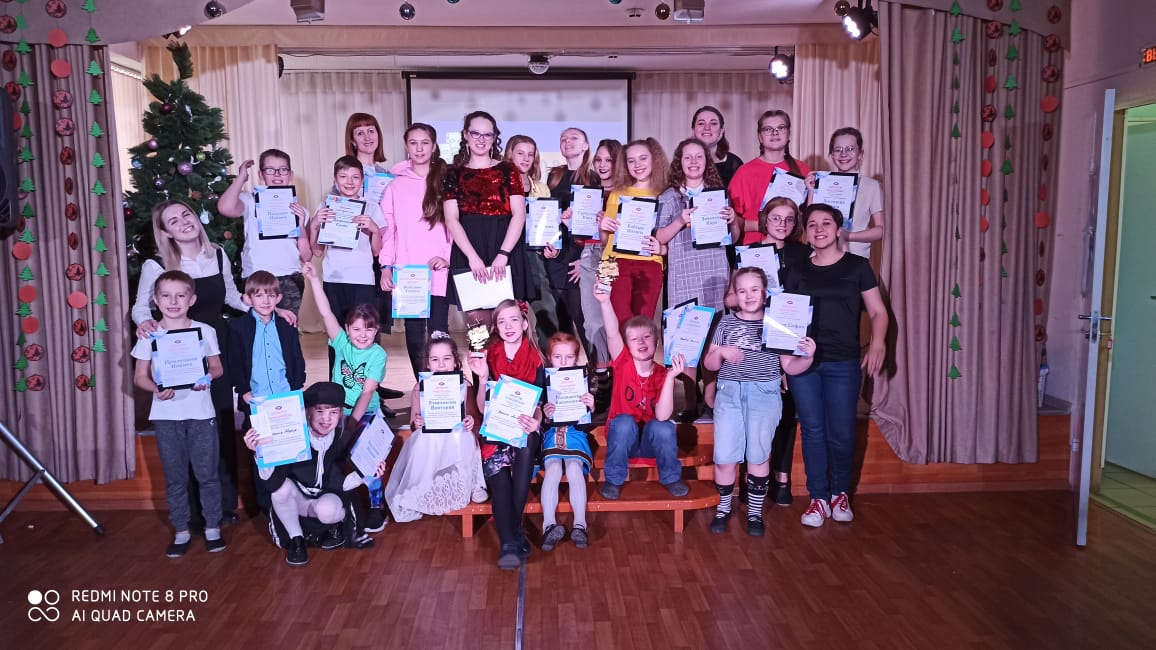 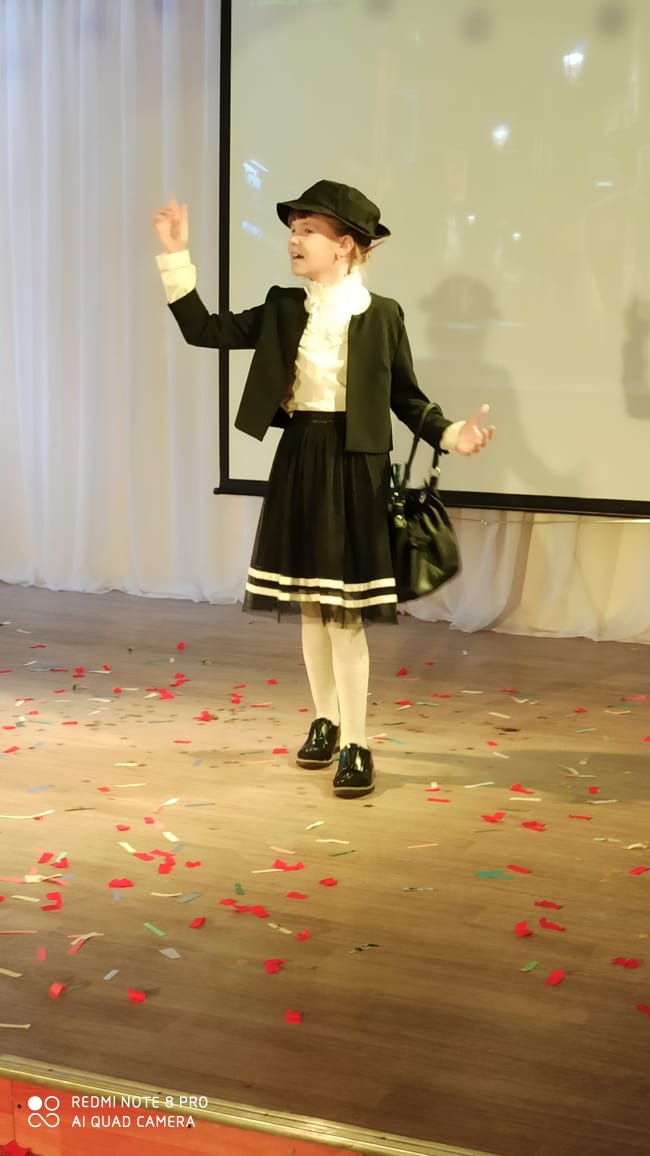 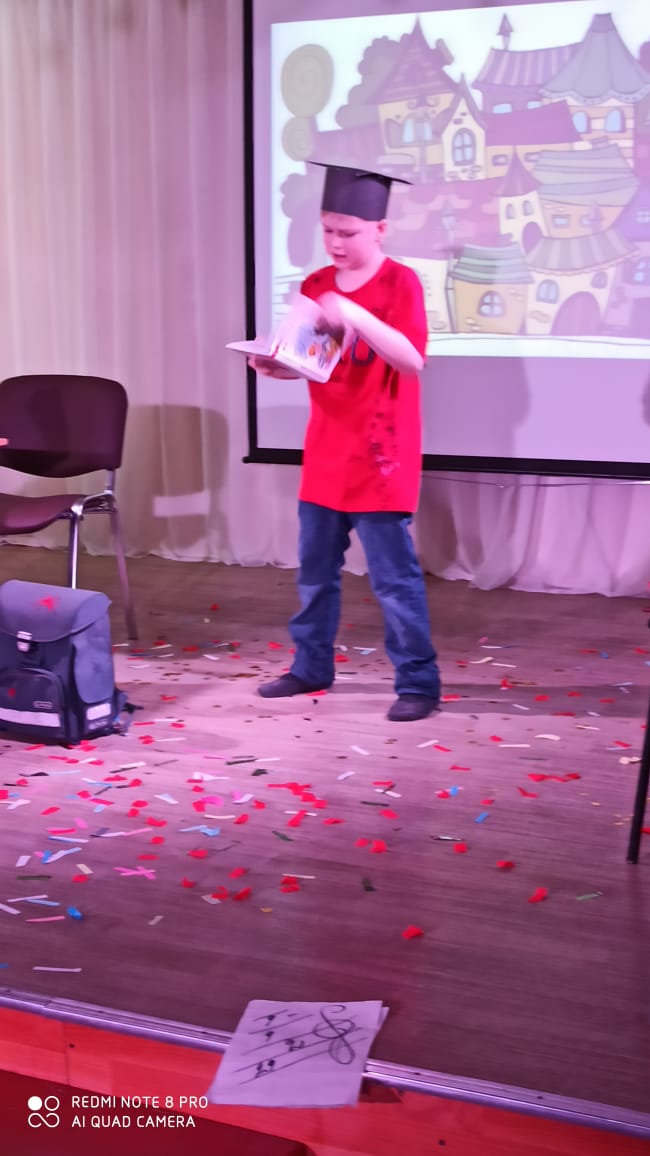 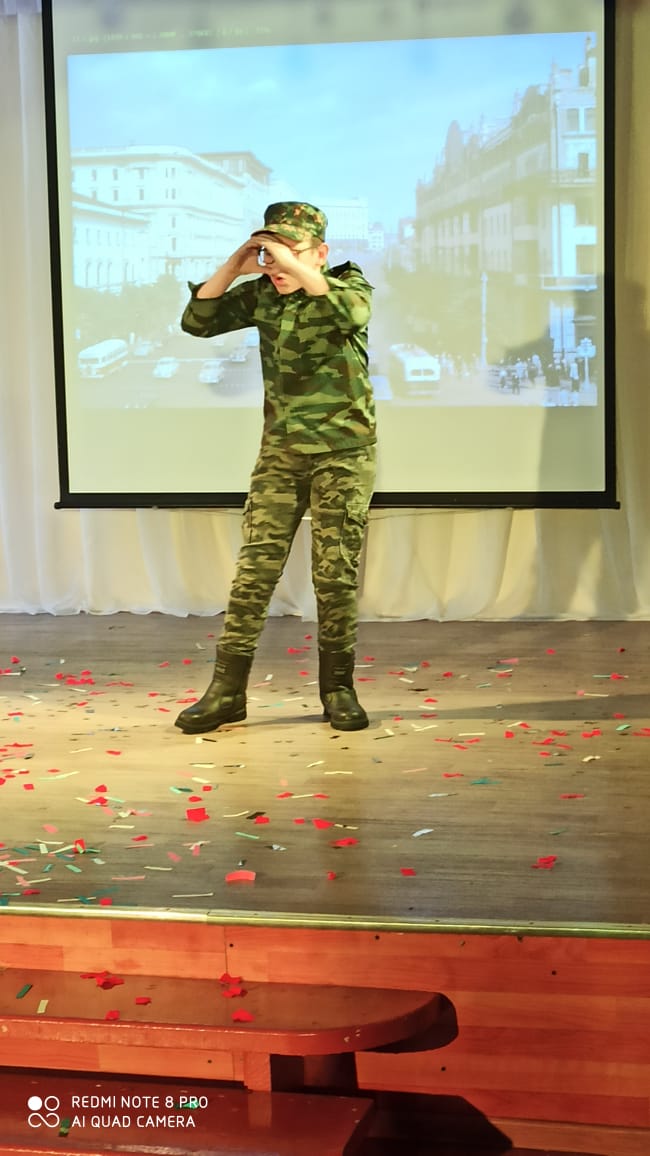 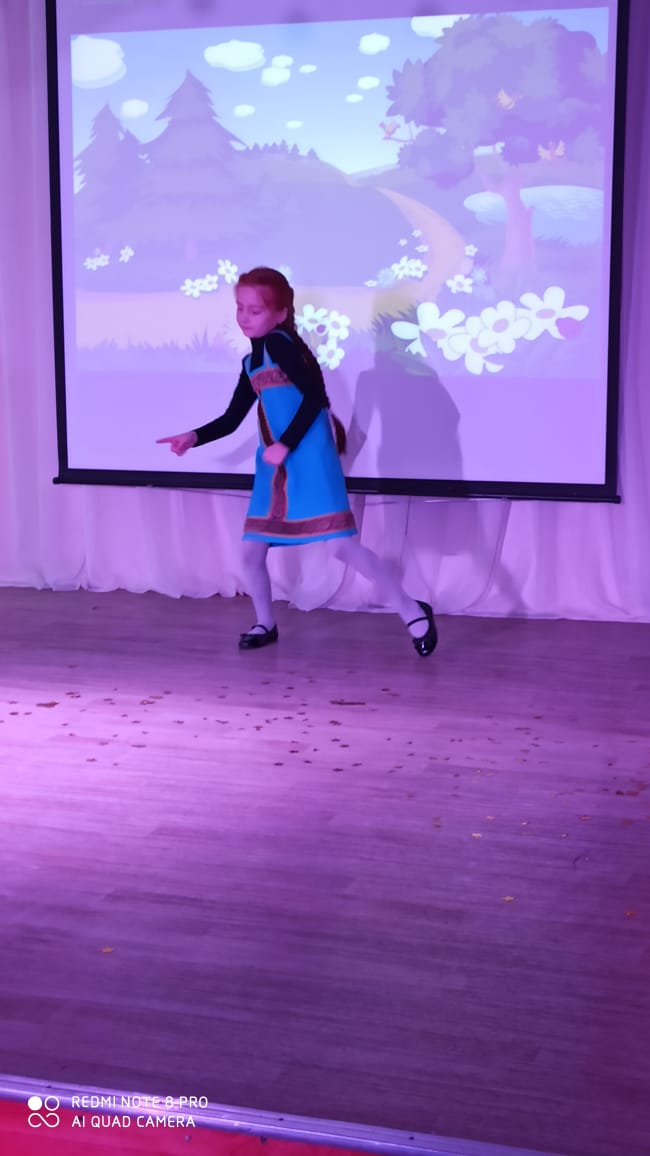 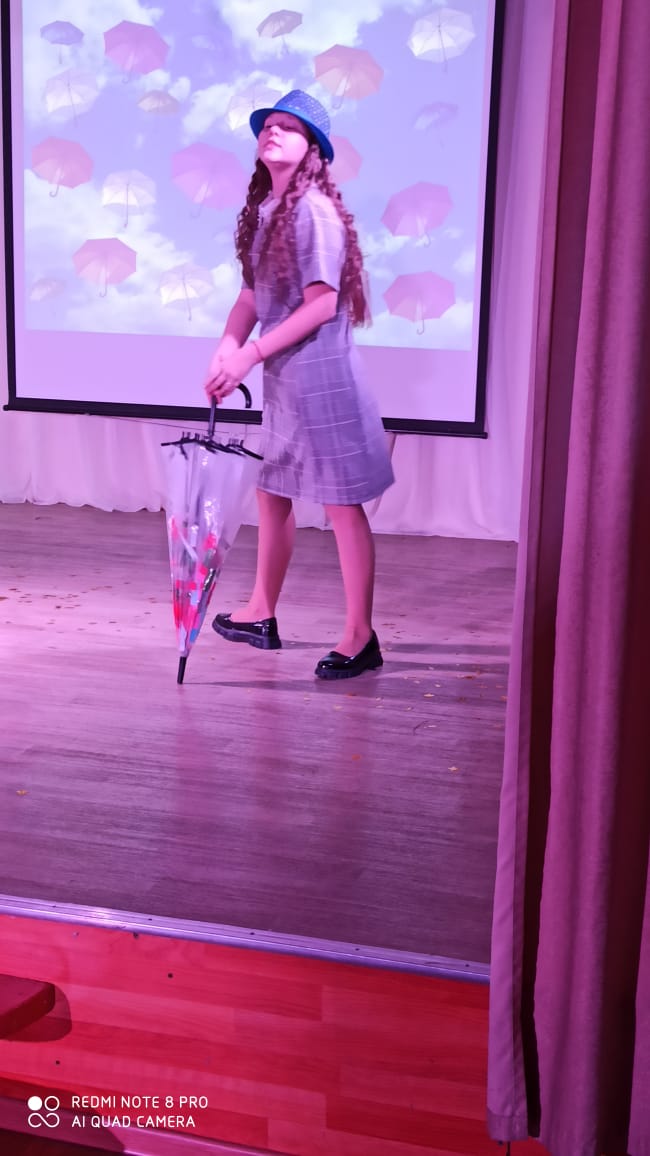 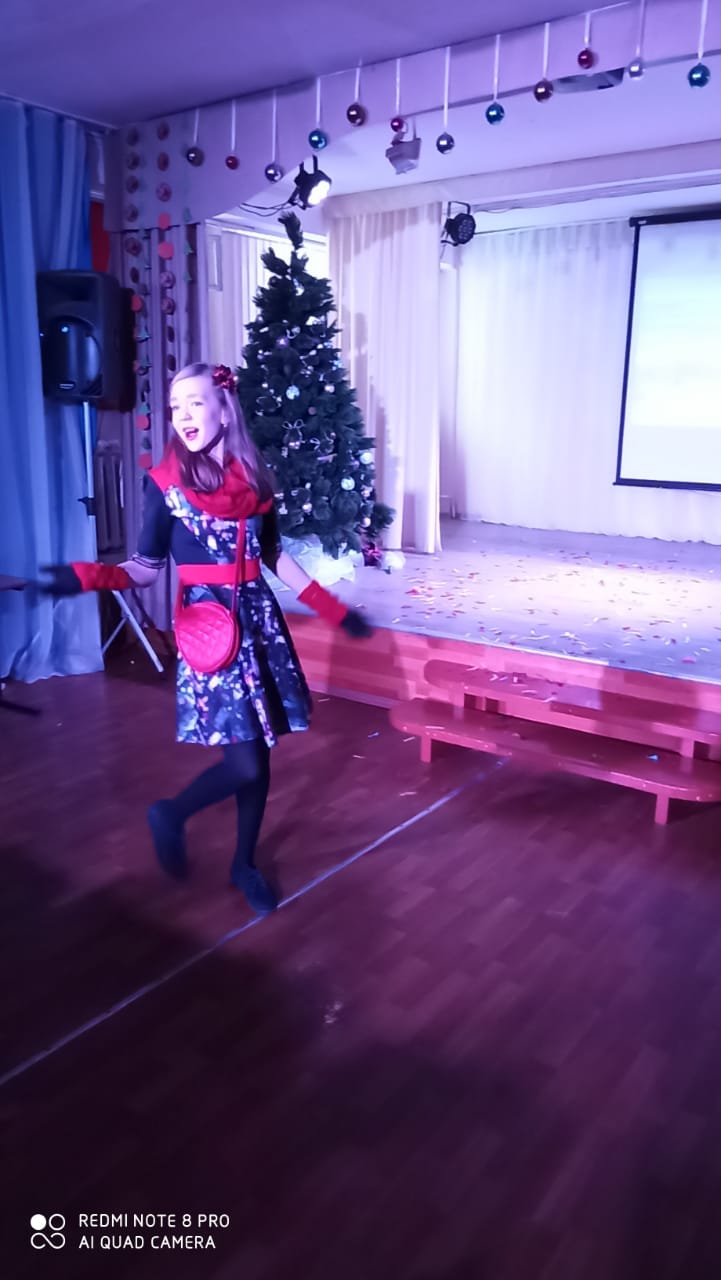 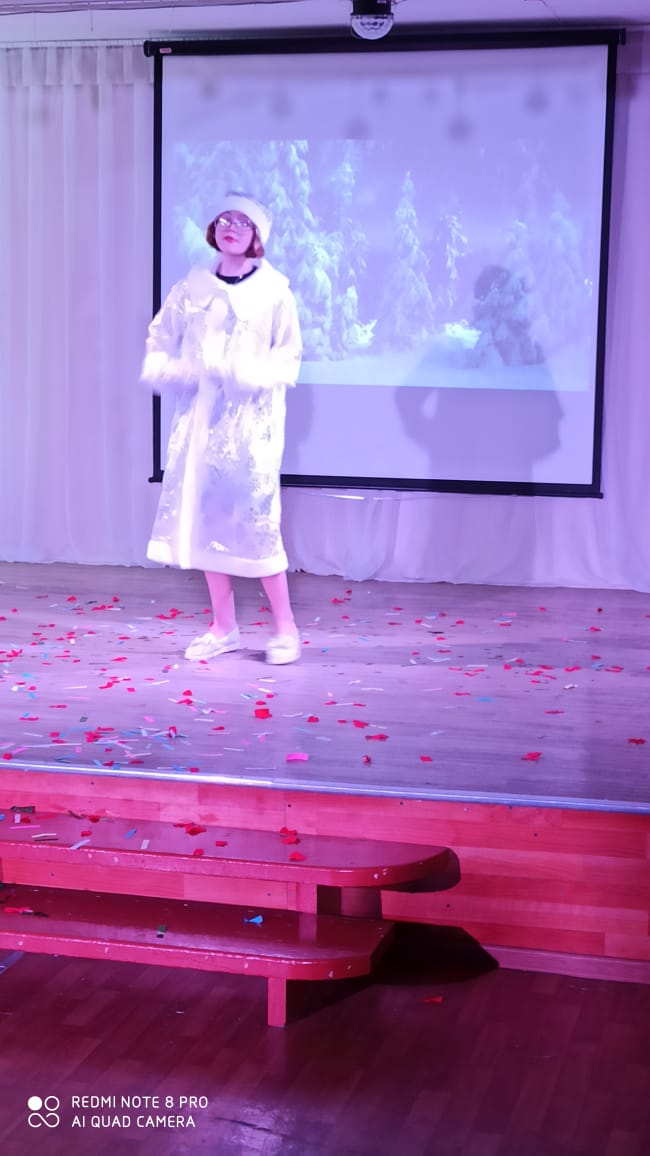 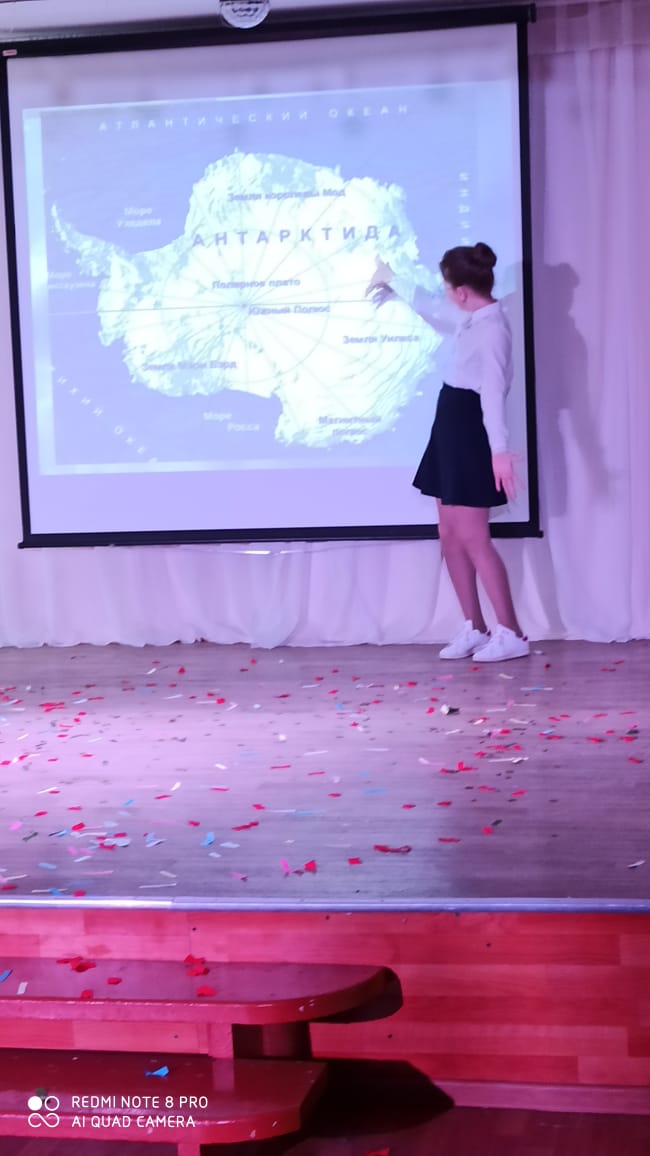 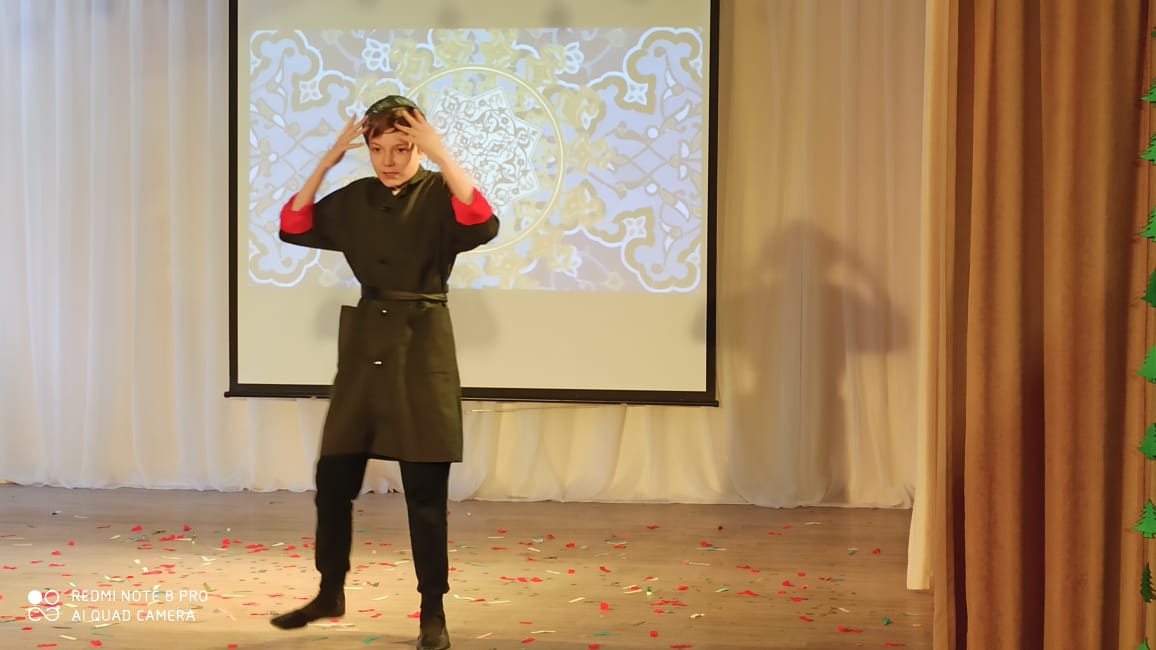 